Sunday School – 9:30Worship Service – 10:30Worship Leader: Frank Steckly“Our God”“Amazing grace my chains are gone”“Take my life and let it be”Welcome to WorshipSharing and PrayerOffertory:	Please tear off your “Response Sheet” and		drop it in the offering basket.	Kids to Activity Room with Stephanie & Ty SvehlaMessage:		Gordon Scoville		        “PRAYER LETS GO”		             Matthew 6:5-15“All  the people said Amen”======================================================What’s happening at Bellwood this week: Monday, April 29 – Gordon’s day offWednesday, May 1 – Ministerium		         Grounded Youth – Jr. 6:15-7:15, Sr. 7:30-9:00Thursday, May 2 – A.A. & Alanon 7:30Friday, May 3 – Taric’s day offToday is the last day to signup for the Seward County Pro-Life CouncilAd to be placed in the Seward Independent on May 89th for Mother’s Day.  A $1.00 per name donation helps pay for the ad.  The signup sheet is on the table in the overflow.Looking Ahead:	May 5 – Honoring our graduating seniors	May 7 – Elders Meeting	May 8 – Last day of Montessori School	May 8 – Baccalaureate at MHS – 7pm	May 11 – Milford Graduation at MHS – 2pmFloating on faith	     As a man and his young daughter were boating one	Day, their vessel sprang a leak.  The father knew he’d have	To swim to shore but couldn’t with the child in tow.  She	Hadn’t gotten far in swimming lessons but could float on	Her back, so he told her to do so and promised to return.	     Coast Guard personnel were skeptical that a child could	Survive so long in the water..  But hours later, as the sun	Set and they considered halting the search, someone spied	A red dress amid the waves..  The girl, still floating, was	Singing a hymn.  Astounded, rescuers asked how she held	On so long.  “My daddy said he’d come back for me,” she	Said, “and he never breaks his promises.”	     Prayer rests on just such trust.  We can’t know when	God will answer or act, but we know he promises never to	abandon us and that God keeps his promises.  So we can	Lie back and float – on faith.Last Week:  Worship Attendance – 137 ,  Budget - $4,456Shear the Beard - $1,393 - $696.50 to MDS, $696.50 to Grounded Youth9th Week Budget Report Budget Giving Summary	Last Week		Fiscal YTDContributions			$4,456			$129,716Budgeted			$5,425			$135,625Over(under)			($969)			($5,908)Birthday’s this week:  Tony Roth (today), Melissa McCullough (Mon.)Activity Room:May 6 – Shirley & Zachery SpohnMay 12 – 19-26 – Please signup in the overflowWorship Leader, Music, Singers & Greeters:May 5 – Worship Leader – Shani Mach	 Piano – Pam Erb	 Offertory – Shani Mach	 Singers – Joy Steckly & David Dickinson	 Children’s Moment – Katie LeichtyMay 12 – Worship Leader – Nick Svehla	   Guitars – Nick Glazner & Tom Troyer	   Singers – Nick Glanzer & Paula Martin	   Offertory  - Remember in Prayer:Jamie McCulloughGordon StutzmanSeniors and their parents on preparationfor graduationBellwood Mennonite Church520 B Street, Milford, NE 68405Church Office  402-761-2709Montessori School 402-761-3095Email:  bell606@windstream.netWebsite:  www.bellwoodchurch.orgInterim Pastor:  Gordon ScovilleGordon’s office hours – 9-12 Tuesday – FridayGordon’s home phone – 761-4978Associate Pastor of Youth & Pastoral Care - Taric Leichty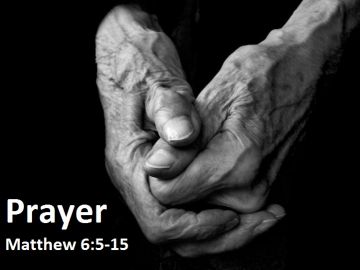 April 14, 2019